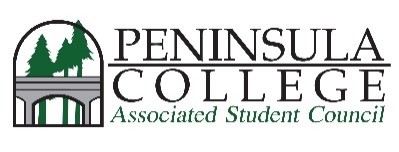 APPLICATION FOR ASC GOVERNANCE & PROGRAMMING POSITIONSAPPLICATION DUE: April 16, 5:00 p.m.                        	Street                                               	             Town                             	    State        ZipList other activities you are expecting to participate in for the upcoming year (athletics, drama,clubs, choir, jazz band, newspaper, etc.):  Do you plan to be employed during the upcoming academic year?     Yes   	No    If yes, how many hours per week?    By checking this box, I hereby certify that the information on this application is correct and complete to the best of my knowledge.						(More)A completed Application Packet should include:1 Cover Letter1 Letter of Reference (only 1 please)1 Completed ApplicationAssociated Student Government   Peninsula College is an institution that holds the principles of student leadership in high regard, dating back to the college’s inaugural year in 1961. It is the expectation that students seeking a position on the Associated Student Council’s executive leadership team would embrace and support the college’s mission, vision and guiding principles that center on teaching and learning. Those principles also speak to respect, open and honest communication, a positive work environment, ethics and integrity, and collaborative decision-making.    An ideal student leader would be someone who has a clear understanding of the position he or she is seeking, who has knowledge of the emerging campus issues and who has ideas, or a platform, they hope to forward if selected.Position DescriptionsThere are eight positions available in Governance and Programming. Please choose the position you are most interested in applying for (check one box):GOVERNANCE TEAMThe Governance Team is the heart and soul of Peninsula College’s student government. This is the team that is engaged in everything from campus and community affairs, clubs, budget and records, community service, facilities, and campus committee work, to state-wide involvement partnering with other Community and Technical College leadership teams and professionals on system and legislative development and advocacy.   Director of Records and Finance: Otherwise known as the Secretary-Treasurer, this person is responsible for keeping, distributing, and posting (both electronically and physically) meeting minutes, keeping an accurate record of attendance at all meetings and events, keeping an accurate and up-to-date accounting of all ASC expenditures, and providing regular treasurer reports to the council.  This person is also responsible for knowing the rules for expenditure of Service and Activities Fees and helping to ensure the proper use of funds.  The Secretary chairs the S & A Budget Committee in the spring. Other duties as assigned.   Director of Environmental Affairs: This person would be responsible for heading up the ASC’s projects that center on our responsibility to reach out as leaders to be good stewards of our lands, resources, and communities, including annual Earth Week/Earth Day activities. This person would also be responsible for organizing activities or fund raising efforts related to our adopted child, Alhassan Turay. This person would develop and promote sustainability, activism, and leadership on our campus and in our community (recycling programs, student gardens, local food/business initiatives, etc.). Finally, this person would assist the Director of College and Community Affairs to support our campus Food Pantry. Other duties as assigned.   Director of College and Community Affairs: This person would be responsible for oversight of ASC projects on campus and in the community, including discount cards, and work with the Executive Team to serve as the ASC liaison to branch campuses. This person would be responsible for organizing community outreach/service activities, such as a Volunteer Fair, Health Fair, Blood Drive, etc. They would also serve as our primary liaison to the Peninsula College Ambassadors, working with them to coordinate outreach activities. Finally they would collaborate with the Director of Environmental Affairs to support our campus Food Pantry. Other duties as assigned.   Director of Clubs and Student Organizations: This person would oversee and keep track of all matters pertaining to clubs and program outreach. They would accurately keep track of and report club activity, would be responsible for holding a fall club orientation and for educating and assisting clubs in their endeavors (including assisting them in all aspects of club management, such as finances, publicity, club advisor education, etc.) This person would organize our Club Fair during welcome week. This person would work closely with the Vice President of Programming, the Programming Team, and the Publicity Team to coordinate club event timing and publicity. Other duties as assigned.PROGRAMMING TEAMThe Programming Team is Peninsula College’s activity team. Its members work directly with the Vice President of Programming to approve, coordinate, hold, and evaluate high-quality events and activities such as dances, holiday events, concerts, comedy shows, contests, Welcome Week and Spirit Week events, etc. This team will share primary responsibility for decorations, event food ordering and purchasing, facility preparation, managing events, sound and lights, and organizing and facilitating both set up and tear down, etc. This team will also share responsible for doing inventory on, organizing, and maintaining the storage rooms. The Programming Team also partners with the Marketing & Publicity Team to collaborate on bringing excellence to Peninsula’s student events.   Director of Event Planning: In addition to the duties described above, the Director of Event Planning has the primary responsibility for oversight of pre-event preparations, such as ordering and picking up food, decorations, etc. Other duties as assigned.   Director of Event Facilitation: In addition to the duties described above, the Director of Event Facilitation has responsibility for oversight of event set-up, sound and lights, and tear-down. Other duties as assigned.MARKETING & PUBLICITY TEAMThis team of two would be responsible for all things publicity-related; for creating and fostering an active relationship between the ASC and our campus and community at large. Marketing/publicity includes oversight of marketing materials, press releases and communication with local media, photography, Facebook, special promotions, etc.  This team would be responsible for actively keeping track of and promoting all ASC-sponsored events. This team would work closely with the Vice President of Programming and the Programming Team, as well as the Peninsula College Marketing and Public Relations staff.     Director of Marketing: This person would be primarily responsible for developing and disseminating effective marketing materials, such as press releases, TV slides, flyers, brochures, posters, tickets, etc. for all events sponsored by the ASC (or clubs as needed). Through marketing efforts, this person would actively promote student body awareness of campus affairs and of student government roles and functions on campus. This person would manage our flyer holders across campus, and would also be responsible for managing the campus bulletin boards. Prior experience with graphic design is beneficial, but not required. This person would assist with photography as needed. Standing member of the Programming Team. Other duties as assigned.   Director of Public Relations:  This person would primarily focus on publicizing ASC and Peninsula College events and activities (as well as daily student activities on campus) via social media and the PC web site in a way that fosters community, connection, and awareness; he or she would be responsible for improving, managing, and promoting the Facebook page, Twitter feed, and Student Government web pages on the PC website. This person would be responsible for photography/photojournalism needs at events. Standing member of the Programming Team. Other duties as assigned.   If I am not chosen for the position I am applying for, I might be interested in exploring another position at the discretion of the Executive Council.Requirements2.5 Cumulative GPA (including transfer credits when applicable).Plan to be enrolled in minimum of 6 credits Fall, Winter and Spring 2021-22.Available for an interview, should you be selected for one, from 8:00-10:00 am on April 22. Make every effort to attend 2021-22 ASC Planning Meeting from 5:00-7:30 May 18. In-coming freshmen who are selected who can’t attend will be briefed at a later date.Available to attend Leadership Retreat & Conference Sept. 10-12.Available to attend weekly council meetings at 12:40 on Tuesdays, Sept.-June, 2021-22.Available to staff ASC Office 2 hours per week, Sept.-June, 2021-22Available for additional meetings and events throughout the yearEnroll in Leadership 185, 186 and 187, Fall, Winter and Spring 2021-22 (exception for students who previously completed those courses).Preference will be given to candidates who have…Leadership experience (high school, youth groups, college, work, etc.).Experience serving on the Peninsula College ASC leadership teamA strong academic recordCommunity service experienceA positive and enthusiastic style of leadershipThe time to fully commit to a position of executive council leadershipA demonstrated understanding and commitment to upholding both the Associated Student Body’s Statement of Purpose, as well as Peninsula College’s Mission and Guiding Principles.Directions for applyingFill out application page and read all of the materials.Check all of the dates under “Requirements” to confirm your ability to compete for the position, as well as to perform it if selected.Write a cover letter to demonstrate how your experience matches the requirements and preferences, and how you would see yourself fulfilling the position description.Attach one letter of recommendation.Include the application page.Submit all of the above by 5:00 pm on April 16 to Associate Dean for Athletics and Student Life Rick Ross via e-mail at rross@pencol.edu, or in person at Office J-49.Position benefitsAn ASC Representative or Programmer receives a scholarship equal to 50 percent of 15 credits of in-state tuition for Fall Quarter, renewable Winter Quarter and Spring Quarter, pending that members meet eligibility requirements (2.5 GPA, 6-credits enrollment) and remain in good standing with the ASC.Leadership experienceActive role in college affairs and activitiesExpansion of interpersonal relationship skillsOpportunity for regional travel to work with student leaders within the Washington Community and Technical College systemOpportunity to work with professionals within the Washington CTC systemLegislative experienceExperience with student activities and eventsSix credits of elective credits in leadershipPeninsula College provides equal educational and employment opportunities, services and benefits to students and employees in accordance with provisions of the Washington Law Against Discrimination (RCW 49.60), Title VI and VII of the Civil Rights Act of 1964; the Civil Rights Act of 1991 (which amends Title VII and other federal civil rights statutes); Title IX of the Educational Amendments of 1972; Section 504 of the Rehabilitation Act of 1973; the Age Discrimination Act of 1975; Title II of the Americans with Disabilities Act of 1990; and other state and federal laws and regulations concerning employment and admission to programs and activities. Peninsula College prohibits discrimination on the basis of race, creed, color, national origin, families with children, sex, marital status, sexual orientation, including gender identity, age, honorably discharged veteran or military status, or the presence of any sensory, mental, or physical disability or the use of a trained dog guide or service animal by a person with a disability in its programs and activities.  Employees are also protected from discrimination for filing a whistleblower complaint with the Washington State Auditor. The following person has been designated to handle inquiries regarding non-discrimination policies including those related to Section 504, Title II, and Title IX:  Human Resource Officer,  Human Resources office, (360) 417-6212.NameStudent IDAddressPhoneEmailCumulative GPAIf incoming freshman, high school GPAExpected number of quarters remaining to complete degree/cert. at PeninsulaArea of studyDate